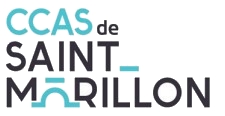 Madame, Monsieur,Anciennes professionnelles de santé et membres du Centre Communal d’Action Sociale (CCAS) de Saint-Morillon, nous souhaitons proposer et animer des ateliers gratuits autour de la prévention en santé, destinés à tout public adulte. Ces ateliers seront des échanges participatifs et interactifs autour de thèmes généralistes de santé publique et ne constituent pas des consultations personnalisées.Dans ce cadre, nous sollicitons votre avis pour nous aider dans cette démarche.Nous vous remercions de nous accorder quelques minutes de votre temps pour répondre aux questions ci-contre.				Odile DUBOUILH 	et 	Patricia GHILARDICes ateliers peuvent porter sur les thèmes de santé publique suivants, cocher ceux qui vous intéressent :Autre(s) thème(s) de santé que vous souhaiteriez aborder dans ces ateliers ?……………………………………………………………………………………………………………………………………………………………..……………………………………………………………………………………………………………………………………………………………..……………………………………………………………………………………………………………………………………………………………..Ces ateliers gratuits se dérouleraient une fois par trimestre, sous la forme de petits groupes de 15 participants maximum, sur inscription préalable, pour une durée de 1h30 à 2h00. Cochez les créneaux qui vous conviendraient pour cette activité ?Autre(s) suggestion(s) :……………………………………………………………………………………………………………………………………………………………..……………………………………………………………………………………………………………………………………………………………..……………………………………………………………………………………………………………………………………………………………..Les informations sur la mise en place de ces ateliers seront disponibles sur le bulletin municipal, sur le site de la mairie et auprès de la responsable du CCAS, Mme Anaïs DOS SANTOS.Si vous nous donnez votre mail, nous pourrons aussi vous les adresser directement : …………………………………..……………………@.................................................  Merci pour votre avisQuestionnaire à retourner au choix : - directement à l’accueil de la mairie de Saint-Morillon 				- par courriel : action.sociale@saint-morillon.fr 				- par courrier : CCAS Mairie 1 place de l'église 33650 Saint-MorillonThème envisagéIntéresséSanté environnementale au domicile (Produits d’entretien produits d’hygiène, cosmétiques, produits de bricolage, mobilier,…) Hygiène de vie pour favoriser et maintenir sa santéSanté du tout jeune enfantSanté de la personne âgéeDépistage des cancersVie affectiveAteliers destinés plus spécifiquement aux femmesSamedi matinLundi soirSamedi après-midiMardi soirMercredi matinMercredi soirMercredi après-midiJeudi soirVendredi soir